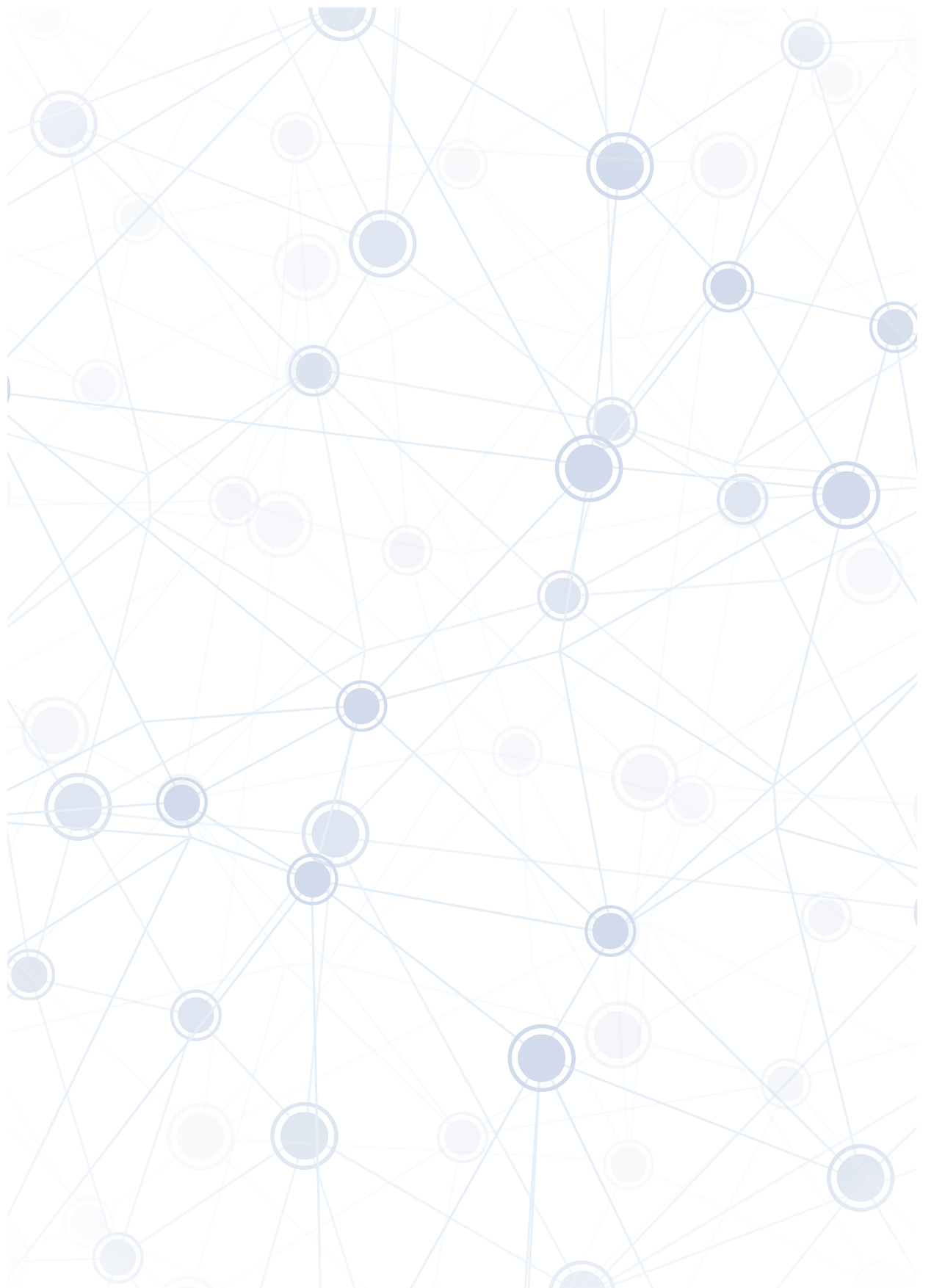 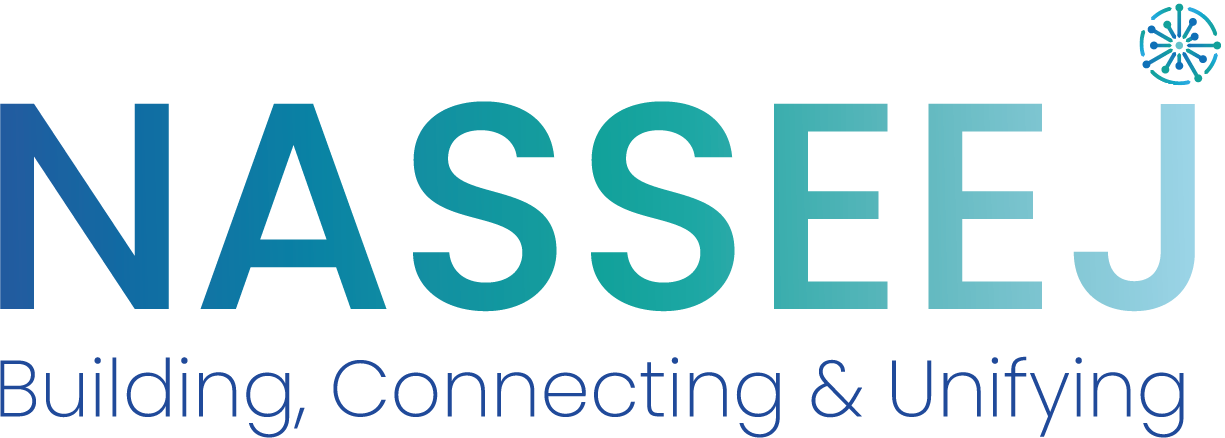 دعوة لتقديم طلباتحول تعزيز قدرات شركاء مشروع نسيجالفهرسمعلومات عامةالقسم الأول – تقديم البرنامج1.أ. مقدمةيقوم برنامج "نسيج"، الممول من الوكالة الأمريكية للتنمية الدولية «USAID» والمنفذ من قبل منظمة الديمقراطية الدول «DI»، بخلق شراكات مع المبادرات التونسية وتقديم الدعم في القضايا ذات الأولوية التي تهم الشأن العام وذلك للنهوض بأولويات التنمية في تونس في مختلف القطاعات. سيقوم البرنامج بذلك من خلال تعزيز قطاع التنمية في تونس والعمل على الاستدامة. سيقوم البرنامج أيضا بمعالجة القضايا ذات الأهمية الأساسية للمواطنين وإقامة الروابط بين القطاعات وداخلها لتعزيز التعاون والتنسيق والوحدة بشكل أفضل. يعمل المشروع متعدد السنوات على تمكين المواطنين/المواطنات التونسيين/التونسيات من الترويج للأولويات الخاصة بهم من خلال ثلاثة أهداف مرتبطة ببعضها البعض:الهدف 1 : زيادة مشاركة المواطنين/ات وفعاليتهم/هن في العمل حول مواضيع محددة وذات أهمية. الهدف 2 : تعزيز القدرة المؤسسية لمنظمات المجتمع المدني وتعزيز التغيير الايجابي فيما يخص أولويات المواطنين/ات.الهدف 3 : تعزيز الشراكات الفعالة (ما بين القطاعات ومتعددة القطاعات ) على المستويات المحلية والجهوية والوطنية. مثل المجتمع المدني والمواطنين/ات والقطاع الخاص وذلك للعمل على مواضيع محددة وذات أهمية.ضمن الهدف 2، يسعى مشروع  نسيج إلى بناء قدرات المنظمات والفاعلين المدنيين لتعبئة المواطنين حول قضايا ذات أولوية عامة.1.ب. معلومات حول الدّعوة لتقديم المشاريعتدعو منظمة الديمقراطية الدولية، من خلال مشروعها نسيج، المنظمات المحلية غير الحكومية المسجلة قانونياً (منظمات المجتمع المدني، المؤسسات الأكاديمية، المؤسسات البحثية، وشركات الاستشارات) لتقديم طلبات حول  تعزيز قدرات شركاء نسيج حول موضوع واحد على الأقل من الموضوعات الأساسية المذكورة أدناه. الغرض من هذا الطلب هو دعم 15 منظمة من شركاء نسيج المحليين والمستفيدين حاليا من منح لتعزيز قدراتهم ومعرفتهم في المواضيع المذكورة أدناه، مما يعزز نجاحهم في تلبية أولويات المواطنين وتعزيز التعبئة بشكل فعال وهادف ومستدام.يدعم هذا الطلب أنشطة وبرامج حول المواضيع الأساسية التالية:التواصل والصورة العامةحشد التمويلالمناصرةيمكن أن يكون "التشبيك" و"المعلومات المنقوصة والكاذبة" من بين الموضوعات الثانوية التي تتقاطع مع واحدة أو أكثر من المواضيع الأساسية المذكورة أعلاه. يجب أن تتمتع المنظمات المهتمة بالتقديم بالقدرة والخبرة في تنفيذ الأنشطة في أحد المواضيع الأساسية الثلاثة.فترة التنفيذ: سنة واحدة (من أوت 2024 إلى أوت 2025).الفئة المستهدفة: 15 شريكًا ومنتفعًا من  مشروع نسيج يعملون على مشاريع تتعلق بعدم المساواة التي تؤثر على النساء العاملات في القطاع الفلاحي.الولايات: الولايات الـ24 في تونس.المنظمات التي سوف يتم اختيارها ستكون مسؤولة عن تصميم وتنفيذ برامج تعزيز القدرات لشركاء نسيج المحليين، مع التركيز على الآليات والأدوات المطلوبة للتنفيذ الفعال. يمكن تنفيذ برنامج تعزيز القدرات من خلال أنشطة متنوعة مثل ورش العمل التدريبية، والفعاليات، والاجتماعات، وغيرها. ستتعاون المنظمات المختارة بشكل وثيق مع فريق نسيج المختص في تعزيز القدرات لضمان تنفيذ البرنامج بطريقة ناجحة، مما يعزز فاعلية الهدف الثاني لنسيج.سيشمل برنامج تعزيز القدرات: تصميم  خطط مخصصة لتعزيز القدرات لـ 15 شريكاً محلياً ومنتفعاً في مناطقهم، لتلبية احتياجاتهم وأهدافهم الخاصة. سيتضمن ذلك تحديد الآليات والأدوات التي سيتم تنفيذها لتحقيق أهداف البرنامج.تحديد المنهجية ومواد الأنشطة التي ستستخدم لتحقيق أهداف البرنامج.متابعة شركائنا المحليين والمنتفعين خلال وبعد تنفيذ برنامج تعزيز القدرات لضمان فعاليته.يجب أن يشمل برنامج تعزيز القدرات:معالجة بناء القدرات حول أحد المواضيع الثلاثة ذات الأولوية المذكورة أعلاه مع تقديم أقسامها الفرعية.تصميم خطط التدخلات المناسبة لتلبية الاحتياجات التي تركز على مسائل محددة ، خاصة فيما يتعلق بقضية عدم المساواة التي تؤثر على النساء العاملات في القطاع الفلاحي.يجب أن تكون قابلة للتنفيذ من أوت 2024 إلى أوت 2025، بما يتماشى مع الجداول الزمنية لمشاريع شركائنا.أن تتضمن أنشطة متنوعة ومبتكرة.اعتماد نهج تشاركي وتفاعلي.الحفاظ على درجة من المرونة للتكيف مع سير المشروع والتغيرات المحتملة.إنشاء عملية متابعة لمراقبة أنشطة بناء القدرات. استخدام اللهجة التونسية في جميع أنشطة تعزيز القدرات.يجب على المنظمة المختارة لتعزيز القدرات تقديم الوثائق التالية بانتظام خلال فترة عملها: "لوحة بيانات شهرية فردية " تشمل:أنشطة الدعم والتوجيه التي تمت لكل شريك محلي. نقاط الضعف المحددة والتحديات التي وقع مواجهتها خلال الأنشطة. الإرشادات والنصائح الموصى بها لتحسين الأنشطة."لوحة بيانات ملخصة" تجمع وتلخص البيانات من التقارير الشهرية الفردية بنهاية فترة المنحة.القسم الثاني – معلومات عن المنحةينوي برنامج نسيج منح مبلغ يمكن أن يصل إلى 185000 دينارًا تونسيًا لكل موضوع من المواضيع الأساسية بموجب هذه الدعوة لتقديم العروض. المبلغ النهائي سيعتمد على النقاشات مع المستفيدين المختارين ونطاق الانشطة المقترحة.  ستكون فترة تنفيذ المنحة بموجب هذا الطلب من أوت 2024 إلى أوت 2025.تشجع نسيج المنظمات على التقديم في شكل تعاوني مع الآخرين للاستفادة من تعدد الخبرات في الموضوعات المذكورة.القسم الثالث – معايير الاهلية للتقديم بشكل عام، هذه الدعوة مقدمة للمنظمات المسجلة قانونياً والتي تعمل حالياً في تونس. أمثلة عن أنواع المنظمات:منظمات المجتمع المدنيالمنظمات غير الحكومية أو غير الربحيةمنظمات القطاع الخاصالشراكات والآليات التعاونية بين القطاعات ومتعددة القطاعات )على سبيل المثال بين منظمات المجتمع المدني والقطاع الخاص وما إلى ذلك(؛يجب على المنظمة المختارة:أن تمتلك شبكة واسعة من المكونين التونسيين والمدربين والخبراء، مع امتلاك تجربة وخبرة كبيرة في بناء القدرات داخل المجتمع المدني، خاصة في المواضيع المذكورة أعلاه.أن تتمتع بمعرفة قوية بمشهد وسياق  المجتمع المدني التونسي.أن تمتلك خبرة سابقة في التعاون مع المنظمات المحلية في مختلف مناطق تونس في المواضيع المتعلقة بالنساء، واللامساواة و/أو القطاع الفلاحي.أن تمتلك خبرة مثبتة في تصميم وتطوير محتوى الأنشطة وفعاليات بناء القدرات بطريقة إبداعية وفعالة لتلبية احتياجات منظمات المجتمع المدني.يرجى ملاحظة أنه يجب أن تمتلك المنظمات المهتمة سجل حافل في تنفيذ الأنشطة المماثلة بنجاح. بالإضافة إلى ذلك، يجب أن تكون قادرة على تقديم أدلة موثقة بوضوح لإثبات النقاط المذكورة أعلاه، مما سيساعد في عملية التقييم.الجهات الفاعلة التالية ليست مؤهلة للحصول على التمويل:الأحزاب السياسية وفروعها أو الجهات التابعة لها؛الأفراد؛ المنظمات التي تظهر في قائمة SAM والبرامج غير الشرائية، "نظام قائمة الاطراف المستبعدة " (EPLS)التابع للحكومة الأمريكية، الموجودة على الموقع:  www.sam.gov أو قائمة العقوبات الموحدة للأمم المتحدة، الموجودة على:   https://scsanctions.un.org/search/؛ أو على قائمة عقوبات مكتب مراقبة الأصول الأجنبية، الموجودة على:  https://sanctionssearch.ofac.treas.gov/؛ المنظمات التي تروج أو تشارك في أنشطة غير قانونية أو أنشطة معادية للديمقراطية؛المنظمات الدينية التي تكون أهدافها تمييزية و/أو دينية، والتي يكون هدفها الرئيسي من المنحة ذا طبيعة دينية*؛ الجهات أو الموظفون التابعون لمشروع نسيج أو شركة  Democracy International, Inc ؛ و المنظمات التي تمنع مشاركة الأقليات والفئات المهمشة أو المنظمات التي تدلي ببيانات يشار إليها على أنها خطاب كراهية.بالنسبة لأي منحة تمنح بناءً على هذا الطلب، ستكون المنظمة مطالبة بالتمتع بمعرف كيان فردي (UEI) خلال فترة المنحة. إذا كان لدى المتقدم رقم  UEIسابقا، فيجب تضمينه في طلبه. وإلا، فإنه من المتوقع من المتقدمين الحصول على رقم UEI قبل تقديم المنحة.القسم الرابع – معلومات المطلب وتقديم الملفيجب إرسال ملف الطلبات إلكترونيًا إلى   infotun@democracyinternational.comويكون موضوع البريد الإلكتروني كالتالي: " اسم المنظمة NASSEEJ-RFA-2407A-CB - " يجب إرسال الملف في موعد أقصاه يوم 21 جويلية 2024 على الساعة 23:59 مساءً بتوقيت تونس، ولن تقبل المطالب الورقية.يحتفظ مشروع نسيج بالحق في استبعاد أي مطلب يتم استلامه بعد هذا الموعد النهائي، أوالمطالب التي لا تستوفي معايير الإنتفاع، أو التي لا تتعلق بهذه الدعوة لتقديم المطالب.يرجى إرسال جميع الأسئلة المتعلقة بهذا الطلب عبر البريد الإلكتروني إلىinfotun@democracyinternational.com  في موعد أقصاه يوم 14 جويلية 2024 على الساعة 23:59 مساءً بتوقيت تونس،   يمكن تقديم المطلب باللغة الانجليزية أو الفرنسية أو العربية باستخدام النماذج المتوفرة في المرفقات 1 و 2 من هذه الدعوة لتقديم الطلبات.يشمل الطلب 5 أقسام رئيسية:نموذج الطلب المكتمل (المرفق 1)الميزانية الإرشادية مع الملاحظات (المرفق 2)الوثائق القانونية والتنظيمية للمنظمةسجل الخبرة السابقة في تنفيذ أنشطة بناء القدرات.السير الذاتية لأعضاء الفريق الذين سيشاركون في أنشطة بناء القدرات وتصاريح تأكيد تفرغهم للمشروع موقعة.يجب أن يتضمن المطلب جميع الأقسام كما هو موضح في النموذج: نموذج الطلب المكتمل (المرفق 1) في نموذج Word Microsoft الذي تم تقديمه، بما في ذلكالقسم 1: خلفية عن المنظمةالقسم 2: مواضيع استراتيجية بناء القدرات،القسم 3: منهجية وإطار الدعم،القسم 4: عملية المتابعة والتنسيقالميزانية الإرشادية مع الملاحظات (المرفق 2) في نموذج Word Microsoft الذي تم تقديمهيجب أن تحتسب الميزانية الإرشادية بالدينار التونسي وأن لا تتجاوز جميع التكاليف الممولة من خلال هذه الدعوة لتقديم الطلبات مبلغ 185000 دينار تونسي. يجب للتكاليف أن تكون مسموحة بها، قابلة للتقسيم، ومعقولة. تحدد حكومة الولايات المتحدة (USG)هذه التكاليف على النحو التالي:مسموح بها: "تكون التكلفة مسموحًا بها عندما تتوافق مع المتطلبات التالية: a) المعقولية، b) قابلية التقسيم، c) صدور المعايير عن مجلس معايير محاسبة التكاليف (CAS)، إن أمكن، وبخلاف ذلك، أن تكون المبادئ والممارسات المقبولة عمومًا مناسبة للظروف؛ d) شروط العقد؛ d) أي قيود منصوص عليها في هذا الجزء الفرعي." قابلية التقسيم: "تعتبر التكلفة قابلة للتقسيم على منحة فيدرالية معينة أو بند تكلفة آخر إذا كانت السلع أو الخدمات المعنية قابلة للتسعير أو قابلة للتحويل إلى تلك المنحة الفيدرالية أو بند التكلفة وفقًا للمزايا النسبية المتلقاة."المعقولية: "تعتبر التكلفة معقولة إذا كانت، في طبيعتها ومقدارها، لا تتجاوز ما يمكن أن يتكبده شخص حذر في ظل الظروف السائدة في وقت اتخاذ القرار بتحمل التكلفة."الميزانية الإرشادية يجب أن تتضمن ملاحظات توضح أسس وتطبيق التكلفةلا يجوز تضمين أي رسوم أو تحقيق أي ربح من قبل مقدم المطلب بموجب هذه المنحة.  قبل منح المنحة، سيُطلب من المرشحين الفائزين تقديم وثيقة تعهد بأنهم لن يقوموا بجمع أي أرباح كجزء من ميزانيتهم.يجوز المرشحين الفائزين استرداد التكاليف الإدارية/التشغيلية من خلال نسبة تبلغ 10% (taux minimus). يجب تقديم شرح للتكاليف العامة التي تغطيها نسبة الـ 10% والقاعدة التي عليها يتم تطبيق معدلات التكاليف غير المباشرة (إجمالي التكاليف المباشرة المعدلة (MTDC)) في أعمدة ملاحظات الميزانية. تتضمن MTDC الرواتب والأجور المباشرة، المزايا الإضافية المطبقة، المواد واللوازم، الخدمات، السفر، وما يصل إلى أول 25000 دولار (77345.5 دينار تونسي) لكل منحة. يستثني من MTDC المعدات، النفقات الإنتاجية، مدفوعات الإيجار، إعفاءات الرسوم الدراسية، تكاليف دعم المشاركين، وجزء من كل منحة يزيد عن 25000 دولار (77345.5 دينار تونسي). القسم الخامس – معايير الاختيارستتم مراجعة جميع المطالب من قبل لجنة تقييم تتألف من الموظفين الفنيين وموظفي برنامج نسيج وقد يتم فحص التوصيات من قبل مجموعة أكبر في منظمةInternational Democracy ,Inc  ، معايير الاختيار هي كما يلي: القسم السادس – معلومات حول المنحة والإدارةسيتم التفاوض على جميع المنح وتصنيفها وتمويلها بالدينار التونسي.يجب أن تكون جميع التكاليف التي يمولها مشروع نسيج مسموح بها، قابلة للتقسيم، ومعقولة. بالنسبة لأي منحة ناتجة عن هذه الدعوة لتقديم الطلبات، سيُطلب من المستفيدين تقديم المعرف (UEI)  في وقت تسليم المنحة. إذا كان مقدم الملف لديه بالفعل رقم UEI ، فيجب تضمينه في ملفه. بخلاف ذلك، يُمكن للمرشحين الحصول على رقم UEI قبل منح المنحة. سيعمل فريق المشروع بالتعاون مع المرشحين الفائزين من أجل الحصول على المعرف .UEIإن إصدار هذه الدعوة لتقديم المشاريع (UEI) لا يشكل التزامًا أو تعهدًا على مشروع نسيج بمنح أي منحة. كما أنه لا يلزم مشروع نسيج أو منظمة International Democracy ,Inc .أو USAID بدفع التكاليف المتكبدة في إعداد المطالب وتقديمها. القسم السابع – قائمة المرفقاتالمرفق 1 –نموذج المطلب RFA في ملف Microsoft wordالمرفق 2 – نموذج الميزانية الارشادية في ملف Microsoft wordالمرفق 3 – الوثائق القانونية والتنظيمية للمنظمةالمرفق 4 – سجل الخبرة السابقة في تنفيذ أنشطة بناء القدراتالمرفق 5 – السير الذاتية للمدربين والمختصين، ولأعضاء الفريق وتصاريح تأكيد تفرغهم للمشروع موقعة، بالإضافة إلى معلومات الاتصال والبيانات الخاصة بالجمعيات التي تم دعمها.القسم السابع – قائمة المرفقاتالمرفق 2 – الميزانية الإرشادية والملاحظاتتعليمات الميزانية الإرشادية:يجب أن تحسب الميزانية الإرشادية بالدينار التونسي وألا تتجاوز جميع التكاليف الممولة من خلال هذه الدّعوة لتقديم الطلبات مبلغ 185000 دينار تونسي. يجب أن تكون مسموح بها، قابلة للتقسيم، ومعقولة. تحدد حكومة الولايات المتحدة (USG) هذه التكاليف على النحو التالي:مسموح بها: "تكون التكلفة مسموحًا بها عندما تتوافق مع المتطلبات التالية: a) المعقولية، b) قابلية التقسيم، c) صدور المعايير عن مجلس معايير محاسبة التكاليف (CAS، إن أمكن، وبخلاف ذلك، أن تكون المبادئ والممارسات المقبولة عمومًا مناسبة للظروف؛ d) شروط العقد؛ d) أي قيود منصوص عليها في هذا الجزء الفرعي." قابلية التقسيم: "تعتبر التكلفة قابلة للتقسيم على منحة فيدرالية معينة أو بند تكلفة آخر إذا كانت السلع أو الخدمات المعنية قابلة للتسعير أو قابلة للتحويل إلى تلك المنحة الفيدرالية أو بند التكلفة وفقًا للمزايا النسبية المتلقاة."المعقولية: "تعتبر التكلفة معقولة إذا كانت، في طبيعتها ومقدارها، لا تتجاوز ما يمكن أن يتكبده شخص حذر في ظل الظروف السائدة في وقت اتخاذ القرار بتحمل التكلفة."لا يجوز تضمين أي رسوم أو تحقيق أي ربح من قبل مقدم المطلب بموجب هذه المنحة.  قبل منح المنحة، سيُطلب من المرشحين الفائزين تقديم وثيقة تعهد بأنهم لن يقوموا بجمع أي أرباح كجزء من ميزانيتهم.يجوز المرشحين الفائزين استرداد التكاليف الإدارية/التشغيلية من خلال نسبة تبلغ 10% (taux minimus). يجب تقديم شرح للتكاليف العامة التي تغطيها نسبة الـ 10% والقاعدة التي عليها يتم تطبيق معدلات التكاليف غير المباشرة (إجمالي التكاليف المباشرة المعدلة (MTDC)) في أعمدة ملاحظات الميزانية. تتضمن MTDC الرواتب والأجور المباشرة، المزايا الإضافية المطبقة، المواد واللوازم، الخدمات، السفر، وما يصل إلى أول 25000 دولار (77345.5 دينار تونسي) لكل منحة. يستثني من MTDC المعدات، النفقات الإنتاجية، مدفوعات الإيجار، إعفاءات الرسوم الدراسية، تكاليف دعم المشاركين، وجزء من كل منحة يزيد عن 25000 دولار (77345.5 دينار تونسي). NASSEEJ-RFA-2407A-CB رقم طلب تقديم الطلبات:الجمعة 5 جويلية 2024تاريخ الإصدار:يوم الاحد 21 جويلية 2024 على الساعة 23:59 مساءً بتوقيت تونستاريخ الإغلاق:يوم الاحد 14 جويلية 2024 على الساعة 23:59 مساءً بتوقيت تونسالموعد النهائي للأسئلة:دعوة لتقديم طلبات حول تعزيز قدرات شركاء مشروع نسيجالوصف:مشروع نسيجلصالح:185000 دينار تونسيسقف المنحinfotun@democracyinternational.comالإرسال إلى:الوكالة الأمريكية للتنمية الدولية (USAID)، اتفاقية تعاون رقم72066423CA00001الممول:Democracy International, Inc.منظمة الديمقراطية الدوليةينفذه:أقصى عددمعايير التقييم20 نقطةالخبرة في دعم بناء القدرات داخل المجتمع المدني التونسي20 نقطةعرض لملفات الفريق والخبراء / المدربين20 نقطةدرجة فهم، ومستوى تجربة المنظمة في تغطية أحد المواضيع الأساسية الثلاث لبرنامج بناء القدرات20 نقطةعرض المنهجية والمواد، والموارد الداعمة20 نقطةميزانية معقولة ومقبولة لبرنامج بناء القدرات100 نقطةمعلومات أساسيةمعلومات أساسيةمعلومات أساسيةتاريخ المطلبفترة التنفيذ:         المبلغ المطلوب بالدينار التونسيالمنظمة المتقدمة بالمطلباسم المنظمة:المنظمة المتقدمة بالمطلبالمسؤول الرئيسي للتواصل:المنظمة المتقدمة بالمطلبالعنوان:المنظمة المتقدمة بالمطلبرقم الهاتف:المنظمة المتقدمة بالمطلبالبريد الإلكتروني:أعضاء فريق المشروعالعضو1 (الإسم والمسؤولية) :      العضو2 (الإسم والمسؤولية) :      العضو1 (الإسم والمسؤولية) :      العضو2 (الإسم والمسؤولية) :      أعضاء فريق المشروعما هو حجم المنظمة؟ (عدد الموظفين القاريين وعدد الأعضاء المؤقتين)ما هو حجم المنظمة؟ (عدد الموظفين القاريين وعدد الأعضاء المؤقتين)القدرة الإدارية والمالية:أذكر الجهات المانحة الرئيسية / والفئات المستهدفة من أنشطة منظمتك.أذكر الجهات المانحة الرئيسية / والفئات المستهدفة من أنشطة منظمتك.القدرة الإدارية والمالية:ما هي المواضيع/محاور الاهتمام الرئيسية لمنظمتكم؟ما هي المواضيع/محاور الاهتمام الرئيسية لمنظمتكم؟القدرة الإدارية والمالية:ما هو النطاق الجغرافي لأنشطة المنظمة؟ما هو النطاق الجغرافي لأنشطة المنظمة؟القدرة الإدارية والمالية:أذكر الشركاء الرئيسيين الذين تعمل معهم منظمتك (منظمات المجتمع المدني، المؤسسات العامة، القطاع الخاص، إلخ).أذكر الشركاء الرئيسيين الذين تعمل معهم منظمتك (منظمات المجتمع المدني، المؤسسات العامة، القطاع الخاص، إلخ).القسم 1: معلومات أساسية عن المنظمة القسم 1: معلومات أساسية عن المنظمة القسم 1: معلومات أساسية عن المنظمة قدم وصفًا عن تجربتك السابقة في الدعم و/أو التدريب مع منظمات المجتمع المدني، والنطاق الجغرافي للتدخلات (500 كلمة كحد أقصى).قدم وصفًا عن الفريق الذي سيعمل معك (بما في ذلك أعضاء الفريق والخبراء) (500 كلمة كحد أقصى).قدم وصفًا عن تجربتك السابقة في الدعم و/أو التدريب مع منظمات المجتمع المدني، والنطاق الجغرافي للتدخلات (500 كلمة كحد أقصى).قدم وصفًا عن الفريق الذي سيعمل معك (بما في ذلك أعضاء الفريق والخبراء) (500 كلمة كحد أقصى).قدم وصفًا عن تجربتك السابقة في الدعم و/أو التدريب مع منظمات المجتمع المدني، والنطاق الجغرافي للتدخلات (500 كلمة كحد أقصى).قدم وصفًا عن الفريق الذي سيعمل معك (بما في ذلك أعضاء الفريق والخبراء) (500 كلمة كحد أقصى).القسم 2: مواضيع برنامج بناء القدراتالقسم 2: مواضيع برنامج بناء القدراتالقسم 2: مواضيع برنامج بناء القدرات قدم وصفًا موجزًا للفرص والتحديات التي تواجهها منظمات المجتمع المدني التونسي، بما في ذلك الأفكار حول نتائج وتبعات هذه المشاكل - 500 كلمة كحد أقصى (بتباعد مفرد).ما هي درجة فهمك للمواضيع الرئيسية التالية في بناء القدرات (يمكنك اختيار موضوع واحد فقط من المواضيع التي لديك خبرة فيها). 1500 كلمة كحد أقصى.*التواصل والصورة العامة*المناصرة*حشد التمويلما هي أفضل منهجية لتلبية احتياجات وأولويات المجتمع المدني في مجال بناء القدرات ؟ - 500 كلمة كحد أقصىكيف ستكون استراتيجيتك لإدماج أحد المواضيع الفرعية التالية ("التشبيك" و"المعلومات المنقوصة والكاذبة") في أحد المواضيع الرئيسية المذكورة أعلاه؟ - 500 كلمة كحد أقصى قدم وصفًا موجزًا للفرص والتحديات التي تواجهها منظمات المجتمع المدني التونسي، بما في ذلك الأفكار حول نتائج وتبعات هذه المشاكل - 500 كلمة كحد أقصى (بتباعد مفرد).ما هي درجة فهمك للمواضيع الرئيسية التالية في بناء القدرات (يمكنك اختيار موضوع واحد فقط من المواضيع التي لديك خبرة فيها). 1500 كلمة كحد أقصى.*التواصل والصورة العامة*المناصرة*حشد التمويلما هي أفضل منهجية لتلبية احتياجات وأولويات المجتمع المدني في مجال بناء القدرات ؟ - 500 كلمة كحد أقصىكيف ستكون استراتيجيتك لإدماج أحد المواضيع الفرعية التالية ("التشبيك" و"المعلومات المنقوصة والكاذبة") في أحد المواضيع الرئيسية المذكورة أعلاه؟ - 500 كلمة كحد أقصى قدم وصفًا موجزًا للفرص والتحديات التي تواجهها منظمات المجتمع المدني التونسي، بما في ذلك الأفكار حول نتائج وتبعات هذه المشاكل - 500 كلمة كحد أقصى (بتباعد مفرد).ما هي درجة فهمك للمواضيع الرئيسية التالية في بناء القدرات (يمكنك اختيار موضوع واحد فقط من المواضيع التي لديك خبرة فيها). 1500 كلمة كحد أقصى.*التواصل والصورة العامة*المناصرة*حشد التمويلما هي أفضل منهجية لتلبية احتياجات وأولويات المجتمع المدني في مجال بناء القدرات ؟ - 500 كلمة كحد أقصىكيف ستكون استراتيجيتك لإدماج أحد المواضيع الفرعية التالية ("التشبيك" و"المعلومات المنقوصة والكاذبة") في أحد المواضيع الرئيسية المذكورة أعلاه؟ - 500 كلمة كحد أقصىالقسم 3: المنهجية وأنشطة الدعمالقسم 3: المنهجية وأنشطة الدعمالقسم 3: المنهجية وأنشطة الدعميرجى وصف الأنشطة الرئيسية التي ستقوم بتنفيذها لتعزيز بناء القدرات لدى شركاء ومتلقي منح "نسيج" المحليين في أحد المواضيع المذكورة (1000 كلمة كحد أقصى).وصف تأثير الأنشطة المقترحة (500 كلمة كحد أقصى).تحديد الآليات والأدوات التي سيتم اعتمادها لتحقيق هدف بناء القدرات (500 كلمة كحد أقصى).عرض الجدول الزمني الذي يجب أن ينطلق في أوت 2024 ويكتمل في أوت 2025 (يعد ملف Excel ميزة إضافية).يرجى وصف الأنشطة الرئيسية التي ستقوم بتنفيذها لتعزيز بناء القدرات لدى شركاء ومتلقي منح "نسيج" المحليين في أحد المواضيع المذكورة (1000 كلمة كحد أقصى).وصف تأثير الأنشطة المقترحة (500 كلمة كحد أقصى).تحديد الآليات والأدوات التي سيتم اعتمادها لتحقيق هدف بناء القدرات (500 كلمة كحد أقصى).عرض الجدول الزمني الذي يجب أن ينطلق في أوت 2024 ويكتمل في أوت 2025 (يعد ملف Excel ميزة إضافية).يرجى وصف الأنشطة الرئيسية التي ستقوم بتنفيذها لتعزيز بناء القدرات لدى شركاء ومتلقي منح "نسيج" المحليين في أحد المواضيع المذكورة (1000 كلمة كحد أقصى).وصف تأثير الأنشطة المقترحة (500 كلمة كحد أقصى).تحديد الآليات والأدوات التي سيتم اعتمادها لتحقيق هدف بناء القدرات (500 كلمة كحد أقصى).عرض الجدول الزمني الذي يجب أن ينطلق في أوت 2024 ويكتمل في أوت 2025 (يعد ملف Excel ميزة إضافية).القسم 4: المتابعة والتنسيقالقسم 4: المتابعة والتنسيقالقسم 4: المتابعة والتنسيقوصف استراتيجيتك لمتابعة تحقيق الأهداف أثناء وبعد تنفيذ أنشطتك (500 كلمة كحد أقصى).وصف أفضل طريقة للتنسيق مع فريق  بناء القدرات نسيج (500 كلمة كحد أقصى).وصف استراتيجيتك لمتابعة تحقيق الأهداف أثناء وبعد تنفيذ أنشطتك (500 كلمة كحد أقصى).وصف أفضل طريقة للتنسيق مع فريق  بناء القدرات نسيج (500 كلمة كحد أقصى).وصف استراتيجيتك لمتابعة تحقيق الأهداف أثناء وبعد تنفيذ أنشطتك (500 كلمة كحد أقصى).وصف أفضل طريقة للتنسيق مع فريق  بناء القدرات نسيج (500 كلمة كحد أقصى).الوثائق التي يجب ارفاقها السجل الوطني للشركات  RNE (أقل من 3 أشهر)  بطاقة التعريف الجبائية (Patente) معرف (UEI) إن وجد ملخص تنفيذي للمنظمة (الرؤية، الرسالة، الهيكل التنظيمي والأعضاء) سجل الخبرة السابقة في تنفيذ أنشطة مماثلة بنجاح خلال السنوات الثلاث الماضية، بما في ذلك التقارير الأدبية، وروابط وسائل التواصل الاجتماعي، ومقاطع الفيديو..  السير الذاتية لأعضاء الفريق والخبراء وتصاريح تأكيد تفرغهم للمشروع موقعة، بالإضافة إلى معلومات الاتصال والبيانات الخاصة بالجمعيات التي تم دعمها.للاستخدام الداخلي من قبل نسيج/منظمة الديمقراطية الدولية Democracy International, Inc. فقط تاريخ الاستلام:                                                                  تاريخ الموافقة:يشهد الموقّع أدناه على: (أ) تلقى المترشح وصل تسليم رسمي لطلب RFA الخاص به، (ب) تمّ تقديم نسخة من هذا الوصل، (ج) تمّ تعيين رقم مرجعي، و (د) تم فتح ملف مطلب للحصول على المنحة.جهة اتصال مشروع نسيج:                                              التاريخ: البندفئة التكلفةالوصف/المواصفاتالكميةسعر الوحدة بالدينار التونسيالسعر الجملي بالدينار التونسيملاحظات الميزانية التي تشرح أُسس التكلفة والتطبيق.A الموظّفون…….دت…….دت.Bالسفر والنقل والتعويض اليومي…….دت…….دت.Cالمعدات واللوازم…….دت…….دت.Dفئات تعاقدية…….دت…….دت.Eتكاليف مباشرة أخرى…….دت…….دت.Fإجمالي التكاليف المباشرة مجموع (A، B، C، D، E)…….دت…….دت.Gإجمالي التكاليف غير المباشرة 10% taux minimus))…….دت…….دت.Hالمجموع الكلي (مجموع F،G)………………… دينار تونسي………………… دينار تونسي………………… دينار تونسي………………… دينار تونسي………………… دينار تونسي